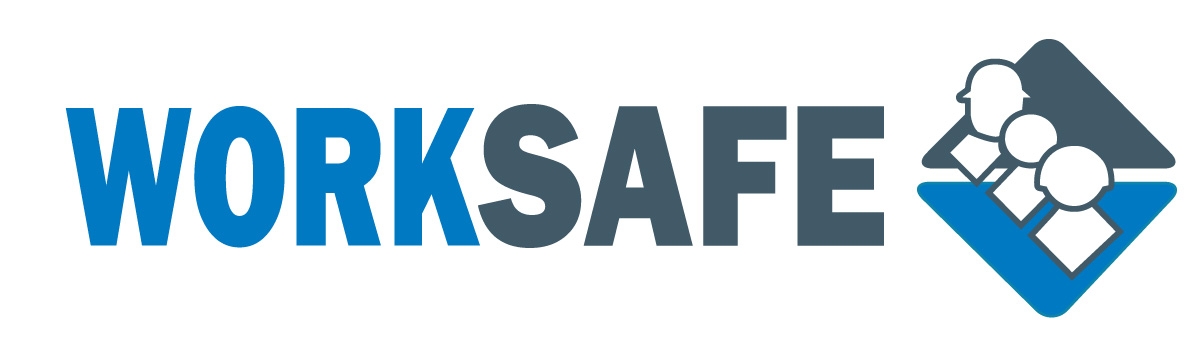 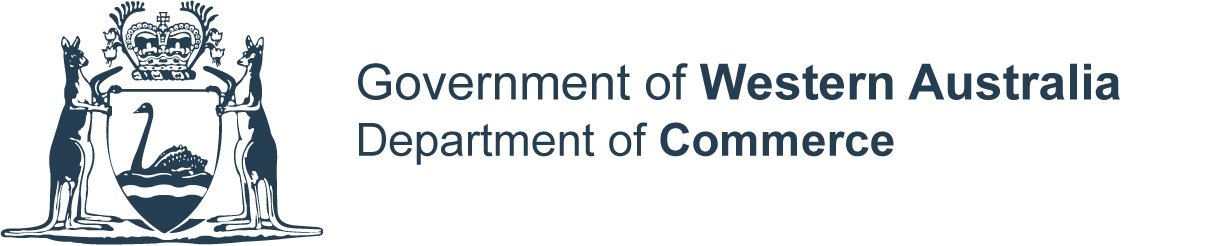 Schedule 2 — Forms relating to general provisionsForm 1 — NOTIFICATION OF INJURYOccupational Safety and Health Act 1984	[Regulation 2.4(2)]WorkSafe Western Australia CommissionerPO Box 294 	INJURY REPORTING TELEPHONES: WA 6872	(08) 9327 8800Phone: (08) 9327 8777 Fax: (08) 9327 8724 	1800 678 198Email: safety@commerce.wa.gov.auPLEASE USE CAPITAL LETTERS TO COMPLETE THIS FORMPLEASE USE CAPITAL LETTERS TO COMPLETE THIS FORMPLEASE USE CAPITAL LETTERS TO COMPLETE THIS FORMPLEASE USE CAPITAL LETTERS TO COMPLETE THIS FORMPLEASE USE CAPITAL LETTERS TO COMPLETE THIS FORMSection 1: Employer Details 	Section 1: Employer Details 	Section 1: Employer Details 	Section 1: Employer Details 	Section 1: Employer Details 	Legal name:Trading name:ABN / ACN:Type of workplace:ANZIC:Street address: Suburb/Town: Postcode:Phone:Fax:Email:Section 2: Details of Injured PersonSection 2: Details of Injured PersonSection 2: Details of Injured PersonSection 2: Details of Injured PersonSurname:Sex:   Male  Female Given names:Occupation:Date of birth:    /    /        Age:  Date of birth:    /    /        Age:  Days unable to work:      Days unable to work:      Section 3: Details of InjurySection 3: Details of InjurySection 3: Details of InjurySection 3: Details of InjurySection 3: Details of InjurySection 3: Details of InjurySection 3: Details of InjuryDate of injury:   /    /           /    /           /    /        Time of injury:    :       am pm    :       am pmWorkCover number: Nature of injury:Injury code Brief description of how injury occurred:Address of the workplace where the injury occurred:Street address:Street address:Address of the workplace where the injury occurred:Suburb/Town:Suburb/Town:Address of the workplace where the injury occurred:Postcode:Postcode:Area of workplace the injury occurred:     Person removed to:Person reporting injury:First name:Surname:Person reporting injury:Position:Phone:Person for liaison:First name:Surname:Person for liaison:Position:Phone: